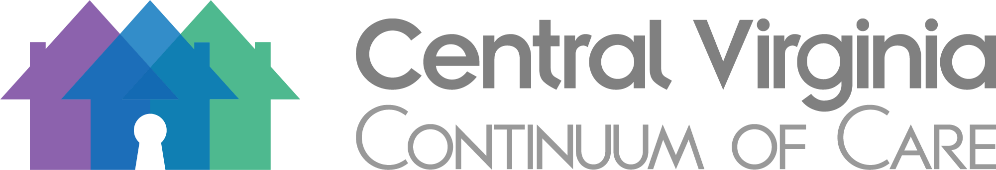 RRH Monitoring & EvaluationVirginia Department of Housing and Community DevelopmentNote: This tool was established using the Continuum of Care (CoC) regulations as established by the Virginia Homeless and Special Needs Housing Funding Guidelines for 2018-2020 along with CVCoC Policies and Procedures.Agency:  ____________________________________________________________________________Total Grant Amount: _____________________ Contract Year Monitored: ________________________ Review Team Participating in Visit:  _______________________________________________________________________________________________ Monitoring Date: ______________________________Document Prepared by: ________________________________________________________________						(Collaborative Applicant Representative) Document Reviewed by: _______________________________________________________________(Monitoring and Evaluation Committee Chair)Based on this monitoring visit, the Monitoring and Evaluation Committee recommends this project be: _______ renewed                 _______ renewed, but reduced to: _______	         _______ fully reallocatedRapid Re-housing (RRH) ReviewRapid re-housing is an intervention designed to help individuals and families quickly exit homelessness and return to permanent housing. Rapid re-housing assistance is offered without preconditions (such as employment, income, absence of criminal record, or sobriety) and the resources and services provided are tailored to the unique needs of the household. Core components:Housing identificationRent and move-in assistanceRapid re-housing case management and servicesAccess to RRHThe Community Case Review (CCR) team will prioritize applicants as outlined in the CVCoC Policies and Procedures Section IV.E.2 under ‘Governance’ (p.14).Eligibility CriteriaParticipants must meet the HUD definition of literal homelessness (HUD Category 1).  Thus, participants must be in an emergency shelter or residing in a place not meant for human habitation. Participants must have a completed VI-SPDAT during their current episode of homelessness.Minimum StandardsMaximum participation in a rapid rehousing program cannot exceed 24 months.All participants must have a completed CoC HBA and CoC Housing PlanServiced may include landlord outreach, assessment of housing barriers, financial assistance, and case management. Supportive services may be provided alone or with a combination of rental assistance and supportive services.Support services must be occur at least monthly while financial assistance is being provided in accordance with HUD regulations 24 CFR Part 578 Supportive services may continue at the discretion of the program and client after financial assistance ceases but cannot continue past 6 months after rental assistance stops per HUD regulations 24 CFR 578. Allowable ExpensesEligible rapid re-housing costs include:Rental assistanceVeterans rent assistance Rent arrears Veteran rent arrears Housing stabilization financial assistanceSecurity and utility depositsLast month’s rentUtility paymentsUtility arrears Moving costsApplication feesVeteran housing stabilization financial assistanceHousing stabilization case managementConducting initial assessmentsCounselingFacilitating access to mainstream servicesMonitoring and evaluating program participant progressCoordination with and referrals to other providersDeveloping individualized housing and service plansHousing search and placementHousing stabilization servicesService location costsGuiding QuestionsNumber of Participants – Is the number of participants served during the grant period consistent with the number in the approved application?Review project application against aggregate number of persons served in grant period.	Yes		NoGoals and Accomplishments – Are the program accomplishments for the grant year consistent with goals stated in the application?Review project application against outcomes.	Yes		NoCVCoC Access Points - Are participants prioritized and referred to RRH through Community Case Review and the By Name List?Review referrals and intakes to ensure coordinated entry participation.	Yes		NoAdditional Eligibility Requirements – Does this project establish additional eligibility requirements beyond those specified through the CVCoC Policies and Procedures? Review Program Policies and Procedures.	Yes		NoHomeless Management Information System – Does this project participate in a HMIS system and meeting the CVCoC’s HMIS Data Accuracy standard of 95% with an error rate of less than 5%?Review latest HMIS Data Quality Audit.	Yes		NoAllowable Costs and Source Documentation – Does this project use funds for eligible activities and in accordance with the DHCD-approved program budget?  See allowable expenses list above.Review the organization’s accounting records and source documentation. 	Yes		NoTime Sheets – Does this project have employee time sheets that reflect actual hours (not percentages) worked based on the cost allocation plan? Review time sheets of employees associated with this project.  	Yes		NoProperty Standards – Did this project complete the Basic Habitability Checklist provided by DHCD for each location? Review the Basic Habitability Checklist.	Yes		NoGrantee Requirements – Does the project adhere to the following requirements?			Full participation in coordinated/centralized assessment system			100 percent of program participants assessed with community-based common assessment tool			Coordination with other homeless services and homeless prevention providers			Use of HMIS that meets HUD HMIS data standards (domestic violence programs may use another data system, but must meet all HUD HMIS data standards and reporting requirements)	Documentation of program participant homeless status and services received			Completion of a housing barrier assessment and subsequent individualized housing plan that includes how permanent housing will be maintained when assistance is terminated		Adherence to a primary focus on quick placement into permanent housing		Adherence to a secondary focus on housing stabilityEnvironmental Reviews – Has the project complied with the environmental reviews requirements? Review Environmental Review Form or Exempt Form.	Yes		NoHousing First – Does the project use a housing first approach focused on moving program participants into permanent housing as quickly as possible? Grantees must use housing stabilization support services and mainstream resources as needed to ensure housing stability.Review Program Policies and Procedures. 	Yes		NoProhibition Against Involuntary Family Separation – Does the project accept and house family units as they present? Review Program Policies and Procedures.	Yes		NoInitial Screening – Do all the project participants receive an initial screening through one of our CoC’s designated access points?Review project referrals.	Yes		NoProof of Diversion – Do all project participants receive a discussion of alternative resources available to the household, linkages to mainstream and natural supports, and light-touch assistance?Review intake forms.	Yes		NoStrength-Based Housing Barriers Assessment and Housing Plan – Do all of the project participants receive a CVCoC Housing Barrier Assessment and CoC Housing Plan?Review Case Files.	Yes		NoCompliance with CVCoC Written Standards – Does the program comply with the CoC’s general and project-specific written standards? 	Yes		NoCVCoC Expected Performance Outcomes – Based on most recently submitted Annual Performance Report, does the project meet the following CVCoC expected performance measures?	CVCoC Policies and Procedures p.26-27Participants should move into permanent housing in an average of 30 days or less80% of participants exit to permanent housing85% of participants that exit a RRH program to permanent housing should not become homeless again within a year80% of participants exit with non-cash mainstream resources60% of participants exit with employment income50% of participants exit with income from sources other than employment RRH Client File Review #1Virginia Department of Housing and Community DevelopmentNote: This tool was established using the Continuum of Care (CoC) regulations as established by the Virginia Homeless and Special Needs Housing Funding Guidelines for 2018-2020 along with CVCoC Policies and Procedures.HMIS ID # ___________________________ Required Forms         Homeless Certification Form         CVCoC Intake Form         CVCoC Program Referral         CVCoC Release of Information                                                Housing Plan         Housing Barrier Assessment         CVCoC Discharge Form (if applicable)Evidence of Services         Diversion (on intake form)Coordination with mainstream resources (case notes indicating referrals)Housing-focused case management (monthly)         RRH participation is less than 24 months         Supportive Service do not last longer than 6 months after financial assistance has stoppedClient EligibilityProgram Participant Eligibility Form           Program Participation AgreementRecertification (every 90 days of financial assistance)Recertification documentationIncome below 30% AMIAssets below $500	Show calculation for how income was computedUnit EligibilityValid lease in tenant’s nameLead-Based Paint Visual AssessmentBasic HabitabilityRent reasonablenessFair Market Rent StandardsUtility AllowanceRental Assistance Agreement (Landlord, Program Tenant MOU)RRH Client File Review #2Virginia Department of Housing and Community DevelopmentNote: This tool was established using the Continuum of Care (CoC) regulations as established by the Virginia Homeless and Special Needs Housing Funding Guidelines for 2018-2020 along with CVCoC Policies and Procedures.HMIS ID # ___________________________ Required Forms         Homeless Certification Form         CVCoC Intake Form         CVCoC Program Referral         CVCoC Release of Information                                                Housing Plan         Housing Barrier Assessment         CVCoC Discharge Form (if applicable)Evidence of Services         Diversion (on intake form)Coordination with mainstream resources (case notes indicating referrals)Housing-focused case management (monthly)         RRH participation is less than 24 months         Supportive Service do not last longer than 6 months after financial assistance has stoppedClient EligibilityProgram Participant Eligibility Form           Program Participation AgreementRecertification (every 90 days of financial assistance)Recertification documentationIncome below 30% AMIAssets below $500	Show calculation for how income was computedUnit EligibilityValid lease in tenant’s nameLead-Based Paint Visual AssessmentBasic HabitabilityRent reasonablenessFair Market Rent StandardsUtility AllowanceRental Assistance Agreement (Landlord, Program Tenant MOU)RRH Client File Review #3Virginia Department of Housing and Community DevelopmentNote: This tool was established using the Continuum of Care (CoC) regulations as established by the Virginia Homeless and Special Needs Housing Funding Guidelines for 2018-2020 along with CVCoC Policies and Procedures.HMIS ID # ___________________________ Required Forms         Homeless Certification Form         CVCoC Intake Form         CVCoC Program Referral         CVCoC Release of Information                                                Housing Plan         Housing Barrier Assessment         CVCoC Discharge Form (if applicable)Evidence of Services         Diversion (on intake form)Coordination with mainstream resources (case notes indicating referrals)Housing-focused case management (monthly)         RRH participation is less than 24 months         Supportive Service do not last longer than 6 months after financial assistance has stoppedClient EligibilityProgram Participant Eligibility Form           Program Participation AgreementRecertification (every 90 days of financial assistance)Recertification documentationIncome below 30% AMIAssets below $500	Show calculation for how income was computedUnit EligibilityValid lease in tenant’s nameLead-Based Paint Visual AssessmentBasic HabitabilityRent reasonablenessFair Market Rent StandardsUtility AllowanceRental Assistance Agreement (Landlord, Program Tenant MOU)RRH Client File Review #4Virginia Department of Housing and Community DevelopmentNote: This tool was established using the Continuum of Care (CoC) regulations as established by the Virginia Homeless and Special Needs Housing Funding Guidelines for 2018-2020 along with CVCoC Policies and Procedures.HMIS ID # ___________________________ Required Forms         Homeless Certification Form         CVCoC Intake Form         CVCoC Program Referral         CVCoC Release of Information                                                Housing Plan         Housing Barrier Assessment         CVCoC Discharge Form (if applicable)Evidence of Services         Diversion (on intake form)Coordination with mainstream resources (case notes indicating referrals)Housing-focused case management (monthly)         RRH participation is less than 24 months         Supportive Service do not last longer than 6 months after financial assistance has stoppedClient EligibilityProgram Participant Eligibility Form           Program Participation AgreementRecertification (every 90 days of financial assistance)Recertification documentationIncome below 30% AMIAssets below $500	Show calculation for how income was computedUnit EligibilityValid lease in tenant’s nameLead-Based Paint Visual AssessmentBasic HabitabilityRent reasonablenessFair Market Rent StandardsUtility AllowanceRental Assistance Agreement (Landlord, Program Tenant MOU)RRH Client File Review #5Virginia Department of Housing and Community DevelopmentNote: This tool was established using the Continuum of Care (CoC) regulations as established by the Virginia Homeless and Special Needs Housing Funding Guidelines for 2018-2020 along with CVCoC Policies and Procedures.HMIS ID # ___________________________ Required Forms         Homeless Certification Form         CVCoC Intake Form         CVCoC Program Referral         CVCoC Release of Information                                                Housing Plan         Housing Barrier Assessment         CVCoC Discharge Form (if applicable)Evidence of Services         Diversion (on intake form)Coordination with mainstream resources (case notes indicating referrals)Housing-focused case management (monthly)         RRH participation is less than 24 months         Supportive Service do not last longer than 6 months after financial assistance has stoppedClient EligibilityProgram Participant Eligibility Form           Program Participation AgreementRecertification (every 90 days of financial assistance)Recertification documentationIncome below 30% AMIAssets below $500	Show calculation for how income was computedUnit EligibilityValid lease in tenant’s nameLead-Based Paint Visual AssessmentBasic HabitabilityRent reasonablenessFair Market Rent StandardsUtility AllowanceRental Assistance Agreement (Landlord, Program Tenant MOU)